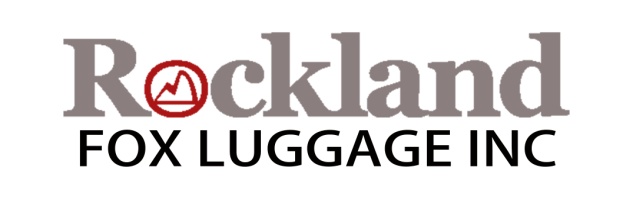                                  Warranty Claim FormPlease complete and return this Claim Report Form and required items to the following address:Fox Luggage, Inc. 
221 N. Orange Ave
City Of Industry, CA 91744

To ensure prompt processing of your claim, please read the following instructions:
-Fully complete Claim Form-Leave claim number blank, for office use only.
-Include the original record of transaction or store receipt.  If item received as gift, please include copy of packing list
  (Please retain photocopies of all forms and receipts submitted.)
-Include each original warranty card for each damaged item
-Include handling charge as stated on the warranty card
We can not process any claims that do not include all of the above
If you have any inquiries about your claim, please contact Customer Service at CustomerService@FoxLuggage.com.

Full Name:Shipping Address:Telephone:Email Address:
DETAILS OF CLAIMModel#Color:Size: 

Please describe the damage to the luggage:Date of damage:Other Remarks:Name and address of retailer where items were purchased:

Purchase Price:Purchase Date:DECLARATION
The information given on this form is true and correct to the best of my knowledge and belief. I acknowledge that this Claim Report must be fully completed and that all required documents, fees, proof and information must be completed and sent before any claim under Fox Luggage, Inc. Warranty Protection can be processed.I UNDERSTAND THAT KNOWINGLY MAKING A FALSE OR FRAUDULENT STATEMENT OR CLAIM MAY RESULT IN LOSS OF BENEFITS PROVIDED BY FOX LUGGAGE INC. WARRANTY PROTECTION AND PROSECUTION TO THE FULL EXTENT PERMITTED BY LAW.Signature of Claimer								Date																							